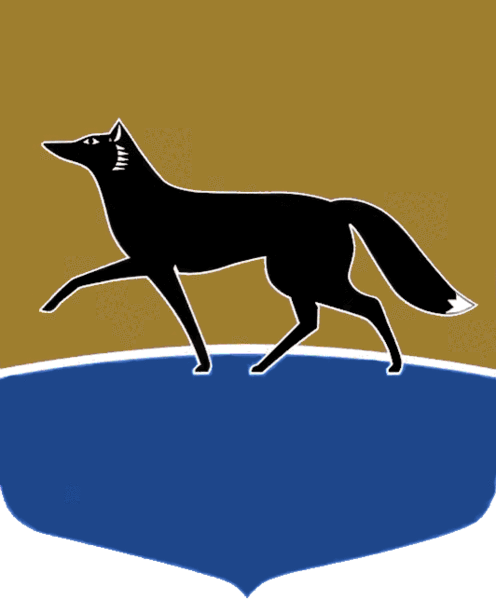 Принято на заседании Думы 20 декабря 2021 года№ 69-VII ДГО признании утратившим силу решения Думы города в частиВ соответствии со статьёй 48 Федерального закона от 06.10.2003
№ 131-ФЗ «Об общих принципах организации местного самоуправления
в Российской Федерации», статьёй 59 Устава муниципального образования городской округ Сургут Ханты-Мансийского автономного округа – Югры, 
на основании решения суда Ханты-Мансийского автономного округа – Югры от 05.08.2021 по административному делу № 3а-363/2021 Дума города РЕШИЛА: 1. Признать утратившим силу решение Думы города от 22.12.2014 
№ 635-V ДГ «О внесении изменений в генеральный план муниципального образования городской округ город Сургут» в части включения в границы населённого пункта лесных участков категории «земли лесного фонда»: Сургутского лесничества, Сургутского участкового лесничества 
в 382 квартале выделы № 37, 40, 42, 43, 50; в 403 квартале выделы 
№ 1, 7, 8, 10, 14, 15, 17, 22, 24, 26, 27, 31, 32; в 457 квартале выделы № 11, 
16 – 21; в 458 квартале выделы № 21, 56, 57; в 467 квартале выделы № 1 – 4, 13, 14, 16, 20; в 472 квартале выделы № 8, 9, 21, 22, 35, 36, 46, 48, 56, 57, 
61 – 70, 73, 85; в 473 квартале выделы № 1, 2, 3, 9, 10, 11, 15 – 19, 53, 74; 
в 474 квартале выдел № 8; в 480 квартале выделы № 7, 16; в 481 квартале выделы № 10, 11, 13, 26, 27, 28; в 496 квартале выделы № 1, 2, 18 – 21, 30, 32; в 497 квартале выделы № 2, 16, 18; в 498 квартале выделы № 1, 21 – 27; 
в 499 квартале выделы № 1, 2, 8, 9, 10, 13, 14, 15, 19 – 22; в 502 квартале выделы № 6 – 9, 11, 12, 21, 23, 39; в 503 квартале выделы № 1, 4, 8; Юганского лесничества, Локосовского участкового лесничества, Пойменного урочища 
в квартале 25 выделы № 1, 150; в квартале 26 выделы № 1, 2, 3, 4, 5, 147, 148, 152, 153, 154, 155, 156; в квартале 27 выдел № 17.2. Настоящее решение вступает в силу после официального 
опубликования и распространяется на правоотношения, возникшие 
с 10.11.2021.Председатель Думы города_______________ М.Н. Слепов«21» декабря 2021 г.Глава города_______________ А.С. Филатов«22» декабря 2021 г.